Частноеучреждениедополнительногопрофессиональногообразования«Флоренс»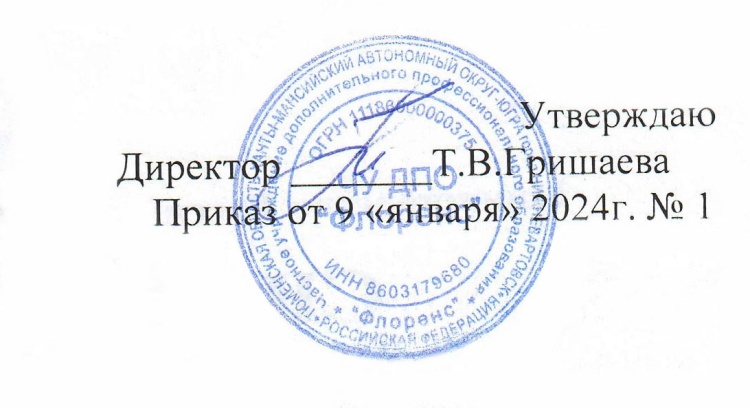 Рассмотрено Педагогическим советомпротоколОт 09.01.2024r  №1Положениео журнале учебных занятийНижневартовск 2024г.1.Общие положенияНастоящее Положение определяет порядок оформления и ведения журнала учебных занятийЧУ ДПО «Флоренс». Настоящее положение разработано в соответствии с Федеральным законом РФ от 29.12.2012г №273-ФЗ «Об образовании в Российской Федерации»,Приказом Министерства образования и науки Российской Федерации от 14.06.2013 г. № 464 «Об утверждении Порядка организации и осуществления образовательной деятельности по образовательным программам среднего профессионального образования», Санитарные правила и нормы СанПиН 2.4.3.1186-03.Журнал учебных занятий является основным документом оперативного учета учебной работы группы, отражающим этапы и результаты фактического усвоения учебных программ обучающими. В нем фиксируются текущие и итоговые отметки, посещаемость учебных занятий (уроков) обучающими, тематика и количество проводимых учебных занятий. Журнал, является финансовым документом, в котором фиксируется фактически отработанное время.2.Контроль за правильностью ведения записей в журналах осуществляют заместитель директора по учебно-воспитательной работе, или замещающий его. Должностное лицо, осуществляющее контроль правильности ведения журналов, проверяет журнал, ставя свою подпись и дату. Для записи замечаний отводится страница в конце журнала.По окончанию учебного года журналы учебных занятий сдаются на хранение в архив. Срок хранения журналов – 3 года.2. Основные правила оформления журнала учебных занятий.Журналы учебных занятий являются документами строгой отчетности, записи в которых выполняются в соответствии с Указаниями о ведении журнала учебных занятий в средних специальных учебных заведениях.2.1. Журнал учебных занятий оформляется для каждой группы.2.2. Журналы заполняются четко, аккуратно одинаковыми синими чернилами или шариковой ручкой того же цвета, исключается использование капиллярных и гелиевых ручек.2.3. Все листы в журнале должны быть пронумерованы начиная с 3-й страницы.2.4. На титульном листе журнала указываются полное наименование образовательного учреждения в соответствии с его Уставом, название программы, в соответствии с рабочим учебным планом.2.5. В оглавлении дается перечень дисциплин, изучаемых в данном учебном году в соответствии с рабочим учебным планом, указываются фамилии и инициалы преподавателей. Сокращение наименования дисциплин не допускается.2.6. Категорически запрещается допускать обучающихся к работе с журналом.2.7. По окончании учебного занятия преподаватель обязан сдать журнал в учебную часть. Вынос журналов из здания учреждения разрешается только в исключительных случаях по согласованию с заместителем директора по учебно-воспитательной работе. 3. Заполнение журнала учебных занятий преподавателями.3.1. В правой части журнала преподаватель указывает дату проведения занятия, соответствующую дате на левой стороне, продолжительность занятия, содержание проведенного занятия согласно календарно-тематическому план по дисциплине.Наименования разделов и тем дисциплины записываются без сокращении в разных строках. При записи содержания учебного занятия единожды указываются изучаемый раздел программы и тема.3.2. По окончании дисциплины ответственный на своей странице подводят итоги по выполненным часам:Итого часов теории —,,,,,часов; Итого часов практики,,,,,,,,,часов.Должностное лицо, осуществляющее контроль за правильностью ведения журналов проверяет журнал, ставя свою подпись и дату после последней записи преподавателя.3.3 Замещение занятий другими преподавателями , не допускается. ЧАСТНОЕ ЧРЕЖДЕНИЕ  ДОПОЛНИТЕЛЬНОГО ПРОФЕССИОНАЛЬНОГО ОБРАЗОВАНИЯ«Флоренс»(Макет журнала)База: ЧУ ДПО «Флоренс»ЖУРНАЛУЧЕТА ПРОВОДИМЫХ РАБОТСроки проведения: 09.01.2023 – 13.01.2023Нацикле:  «Проведениепредрейсовых, послерейсовых и текущихмедицинскихосмотровводителейтранспортныхсредств»ФАКТИЧЕСКИ:ПЛАН:Всего час._________72                                                                             Всего час._________72Теоретических______52                                                                             Теоретических_______52Практических________20Практических________20Количество человек____10Количество человек___10ПОРЯДОК ВЕДЕНИЯ ЖУРНАЛА	Журналведетстаростаучебнойгруппы, записьосуществляетсяаккуратно, синими чернилами.	В журналеучитываютсяпроводимыеплановыезанятия, посещаемостьслушателей.Отметка о посещаемостиделаетсяежедневнозавесьдень. Условныеобозначения: отсутствуетпоболезни – «бол.», в связи с командировкой – «ком.», понеуважительнойпричине – «н». О лицах, отсутствующихназанятиях, старостагруппыдокладываетзаместителю директора по учебно-методической работеежедневно в перерыве, послечасазанятий.Время и темызанятийзаписываютсяфактически.ПрипосещениизанятийруководствомУправленияздравоохранения, главнымиспециалистами и др. старостагруппыпредлагаетимсделатьотметку в журнале.ЖУРНАЛ  ТЕОРЕТИЧЕСКИХ ЗАНЯТИЙСтароста группы_Автаева Л.В.Наименование дисциплины Проведение предрейсовых, послерейсовых и текущих медицинских осмотров водителей транспортных средствФамилия, имя, отчество преподавателя Сурмач О.А.Наименование дисциплины  Дополнительные требования  к проведению предрейсовых осмотров водителейФамилия, имя, отчество преподавателя Сурмач О.А., Назарова Т.И.ЖУРНАЛПРАКТИЧЕСКИХ ЗАНЯТИЙСтароста ____Рыбин А.В.Наименование дисциплины  Проведение предрейсовых, послерейсовых и текущих медицинских осмотров водителей транспортных средствФамилия, имя, отчество преподавателя Сурмач О.А., Назарова Т.И.Наименование дисциплины  Дополнительные требования  к проведению предрейсовых осмотров водителейФамилия, имя, отчество преподавателя Сурмач О.А., Назарова Т.И.РЕЗУЛЬТАТЫ ПРОВЕРОКЗАНЯТИЙ, ПРОВОДИМЫХ НА ЦИКЛЕЗАКЛЮЧЕНИЯ О ПРОВЕДЕННОМ ЦИКЛЕ______________________________________________________________________________________________________________________________________________________________________________________________________________________________________________________________________________________________________________________________________________________________________________________________________________________________________________________________________________________________________________________________________________________________________________________________________________________________________________________________________________________________________________________________________________________________________________________________________________________________________________________________________________________________________________________________________________________________________ВЫВОДЫ И ПРЕДЛОЖЕНИЯ___________________________________________________________________________________________________________________________________________________________________________________________________________________________________________________________________________________________________________________________________________________________________________________________________________________________________________________________________________________________________________________________________________________________________________________________________________________________________________________________________________________________________________________________________________________________________________________________________________________________________________________________________________________________________________________________________________________________________________________________________________________________________________________________№ п/пМесяц ЧислоФ.И.О.1Иванова И.Е.2Иванова И.Е.3Иванова И.Е.4Иванова И.Е.5Иванова И.Е.6Иванова И.Е.7Иванова И.Е.8Иванова И.Е.9Иванова И.Е.10Иванова И.Е.Месяц ЧислоКраткое содержание материалаКраткое содержание материалаКраткое содержание материалаКраткое содержание материалаМесяц ЧислоТема занятийКол-во часовФ.И.О. преподавателяПодпись преподавателя21.11.16Роль и значение предрейсовых осмотров водителей транспортных средств в системе профилактики ДТП.2Сурмач О.А.Алкоголь.2Сурмач О.А.22.11.16Фармакокинетика алкоголя. Алкоголизм.4Сурмач О.А.23.11.16Наркомания, токсикомания.2Сурмач О.А.Признакиупотреблениянаркотическихсредств2Сурмач О.А.24.11.16Метод экспресс-диагностики определения наркотических средств.2Сурмач О.А.Методы определения паров алкоголя в выдыхаемом воздухе.2Сурмач О.А.25.11.16Способы и устройства для определения алкоголя в выдыхаемом воздухе. Применение индикаторных измерительных средств при выявлении алкоголя в выдыхаемом воздухе.2Сурмач О.А.30.11.16Зачет2Сурмач О.А.Итого часов теории 20ч.№ п/пМесяц ЧислоФ.И.О.1Иванова И.Е.2Иванова И.Е.3Иванова И.Е.4Иванова И.Е.5Иванова И.Е.6Иванова И.Е.7Иванова И.Е.8Иванова И.Е.9Иванова И.Е.10Иванова И.Е.Месяц ЧислоКраткое содержание материалаКраткое содержание материалаКраткое содержание материалаКраткое содержание материалаМесяц ЧислоТема занятийКол-во часовФ.И.О. преподавателяПодпись преподавателя21.11.16Общиетребования  к проведениюпредрейсовыхосмотров.4Сурмач.О.А.22.11.16Клиническоеобследованиеводителей4Сурмач.О.А.23.11.16Неинвазивные методы исследования2Назарова Т.И.Основаниядляотстраненияотработыводителей.224.11.16Требованияпонаборупомещений, материально-техническомуоснащению, медицинскомуоборудованию, документации.2Назарова Т.И.Учетныеформы, подлежащиеиспользованию.225.11.16Легочно-сердечнаяреанимация.4Назарова Т.И.26.11.16 Транспортировка пострадавшего.4Сурмач.О.А.27.11.16Травматическийшок и егопрофилактика.2Сурмач.О.А.Травмы, доврачебнаяпомощьприних.228.11.16Физиологиярежиматруда и отдыхаводителей.  2Сурмач.О.А.04.12.16Зачет2Сурмач.О.А.Итого часов теории 32ч.№ п/пМесяц ЧислоФ.И.О.1Иванова И.Е.2Иванова И.Е.3Иванова И.Е.4Иванова И.Е.5Иванова И.Е.6Иванова И.Е.7Иванова И.Е.8Иванова И.Е.9Иванова И.Е.10Иванова И.Е.Месяц ЧислоКраткое содержание материалаКраткое содержание материалаКраткое содержание материалаКраткое содержание материалаМесяц ЧислоТема занятийКол-во часовФ.И.О. преподавателяПодпись преподавателя27.11.16Роль и значениепредрейсовыхосмотровводителейтранспортныхсредств в системепрофилактики ДТП.2Сурмач.О.А.29.11.16Признакиупотреблениядругихпсихоактивныхвеществ.2Сурмач.О.А.Методы определения паров алкоголя в выдыхаемом воздухе.2Сурмач.О.А.Итого часов практики 6ч.№ п/пМесяц ЧислоФ.И.О.1Иванова И.Е.2Иванова И.Е.3Иванова И.Е.4Иванова И.Е.5Иванова И.Е.6Иванова И.Е.7Иванова И.Е.8Иванова И.Е.9Иванова И.Е.10Иванова И.Е.Месяц ЧислоКраткое содержание материалаКраткое содержание материалаКраткое содержание материалаКраткое содержание материалаМесяц ЧислоТема занятийКол-во часовФ.И.О. преподавателяПодпись преподавателя30.11.16Клиническое обследование  водителей2Сурмач.О.А.01.12.16Основания для отстранения от работы водителей.2Сурмач.О.А. Легочно-сердечная реанимация.2Сурмач.О.А.02.11.16Транспортировка пострадавшего.403.11.16Физиология режима труда и отдыха водителей.  4Сурмач.О.А.Итого часов теории  14ч.№ п/пДата проверокФ.И.О.Ф.И.О.Количество слушателейРезультаты проверок№ п/пДата проверокпроверяющегопреподавателяКоличество слушателейРезультаты проверок